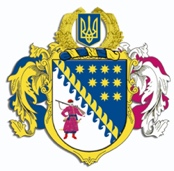 ДНІПРОПЕТРОВСЬКА ОБЛАСНА РАДАVIIІ СКЛИКАННЯПостійна комісія обласної ради з питань сім’ї, молоді та спорту49004, м. Дніпро, просп. Поля, 2ВИСНОВКИ ТА РЕКОМЕНДАЦІЇ № 3/3104 червня 2024 року12.00Заслухавши та обговоривши інформацію виконуючої обов’язки начальника управління молоді і спорту  Дніпропетровської обласної державної адміністрації Скляр Ю.О. про внесення змін до рішення обласної ради від               03 грудня 2021 року № 154-9/VIIІ „Про регіональну цільову соціальну програму „Молодь Дніпропетровщини” на 2022 – 2026 роки” (із змінами), постійна комісія вирішила:Інформацію виконуючої обов’язки начальника управління молоді і спорту  Дніпропетровської обласної державної адміністрації Скляр Ю.О. взяти до відома з урахуванням виправлення технічних помилок зазначених у листі до постійної комісії від 30 травня 2024 року вих. № 2753/0/526-24.Рекомендувати сесії обласної ради затвердити проєкт рішення обласної ради „Про внесення змін до рішення обласної ради від 03 грудня                  2021 року № 154-9/VIIІ „Про регіональну цільову соціальну програму „Молодь Дніпропетровщини” на 2022 – 2026 роки” (із змінами)” з урахуванням виправлення технічних помилок зазначених у листі до постійної комісії від                      30 травня 2024 року вих. № 2753/0/526-24.Результати голосування:Кошляк М.А. – заМіфтахутдінова Д.А. – заМузика Д.С. – заСвітла В.В. - заГолова постійної комісії		                                             М.А. КОШЛЯКза4проти0утрималися 0усього 4